Londesborough Parish Councilwww.londesboroughpc.co.ukTel: 01759 301386    Email: clerk@jigreen.plus.comClerk: Joanna Green, 29 Barmby Road, Pocklington, York, YO42 2DLDear CouncillorA meeting of Londesborough Parish Council will be held on Monday 9th February in the Reading Rooms, Low Street, at 7.30pm.  You are summoned to attend, if you are unable to attend, would you please contact me in order that I can record your apologies.Members of the public are welcome to attend the meeting and may address the council during the Public Participation period.An agenda for the meeting is shown below.Yours sincerely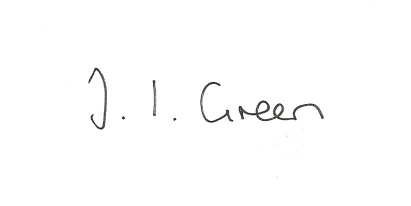 Joanna Green, clerk to the council.2/2/16AGENDAWelcomePublic Session. 1/16 Apologies.2/16 Declaration of Interest.  The Parish Councils Code of Conduct. To record any declarations of interest by any member in respect of items on this agenda.3/16 To adopt the minutes of meetings held on  14th December  2015 as a true record 4/16 To receive the clerk's report on matters being progressed from previous meetings.Pensions Auto- enrolmentSalt stocksWolds Weighton Liaison GroupQuarry Traffic - responses from Ashcourt and ERYC5/16 To consider what action if any the Parish Council should take regarding the proposed withdrawal of a fire engine from Market Weighton.6/16 AccountsBank balance: Current a/c 	£ 1728.96	            Savings a/c  	£  748.76To approve payment of:clerk's salary January	   	£96.33clerk's salary February		£96.337/16 CorrespondenceCuadrilla - re frackingFrack Free East Yorkshire re meetings  Pocklington 9th Feb, Market Weighton 15th Feb.East Riding Parish News  -JanuaryHumberside Police Bulletin - January & FebruaryTour de Yorkshire - 29,30 April,1 MayERYC  - funding for work on the A1079NHS Vale of York Clinical Commissioning Group (CCG) - Governing body meeting 4 February Clerks & Councils Direct8/16 Councillors reports9/16 Date of next meeting 